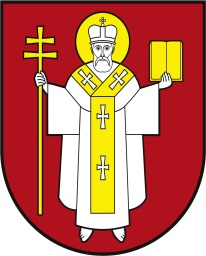 ЛУЦЬКА МІСЬКА РАДАВИКОНАВЧИЙ КОМІТЕТ ЛУЦЬКА МІСЬКА РАДАВИКОНАВЧИЙ КОМІТЕТ ЛУЦЬКА МІСЬКА РАДАВИКОНАВЧИЙ КОМІТЕТ Інформаційна карткаНадання безкоштовної підписки газети «Луцький замок» почесним громадянам Луцької міської територіальної громади Інформаційна карткаНадання безкоштовної підписки газети «Луцький замок» почесним громадянам Луцької міської територіальної громади ІК-396/11/129ІП1Орган, що надає послугуОрган, що надає послугуДепартамент соціальної політики Луцької міської радиДепартамент соціальної політики Луцької міської ради2Місце подання документів та отримання результату послугиМісце подання документів та отримання результату послугиДепартамент соціальної політики пр-т Волі, 4а, каб.110, тел. (0332) 284161, e-mail: dsp@lutskrada.gov.ua, www.social.lutsk.uaПонеділок-четвер   08.30-17.30П'ятниця                  08.30-16.15Обідня перерва       13.00-13.45Заява та документи можуть бути надіслані поштою на адресу:м. Луцьк, пр-т  Волі, 4а.Департамент соціальної політики пр-т Волі, 4а, каб.110, тел. (0332) 284161, e-mail: dsp@lutskrada.gov.ua, www.social.lutsk.uaПонеділок-четвер   08.30-17.30П'ятниця                  08.30-16.15Обідня перерва       13.00-13.45Заява та документи можуть бути надіслані поштою на адресу:м. Луцьк, пр-т  Волі, 4а.3Перелік документів, необхідних для надання послуги та вимоги до них Перелік документів, необхідних для надання послуги та вимоги до них 1.Заява (рекомендовано формуляр 01).2.Паспорт громадянина України (оригінал та копія).1.Заява (рекомендовано формуляр 01).2.Паспорт громадянина України (оригінал та копія).4Оплата Оплата БезоплатноБезоплатно5Результат послугиРезультат послуги1.Надання безкоштовної підписки газети «Луцький замок».2.Письмове повідомлення про відмову у наданні послуги.1.Надання безкоштовної підписки газети «Луцький замок».2.Письмове повідомлення про відмову у наданні послуги.6Термін виконанняТермін виконання30 днів.30 днів.7Спосіб отримання відповіді (результату)Спосіб отримання відповіді (результату)1.Отримання газети «Луцький замок».2.Поштою або електронним листом за клопотанням суб’єкта звернення - в разі відмови в наданні послуги.1.Отримання газети «Луцький замок».2.Поштою або електронним листом за клопотанням суб’єкта звернення - в разі відмови в наданні послуги.8Законодавчо - нормативна основаЗаконодавчо - нормативна основа1.Закон України «Про місцеве самоврядування в Україні».2.Положення про присвоєння звання «Почесний громадянин Луцької міської територіальної громади», затверджене рішенням Луцької міської ради від 23.06.2021 № 13/108.3.Програма соціального захисту населення Луцької міської територіальної громади на 2023-2025 роки, затверджена рішенням міської ради від 30.11.2022 № 37/54. 1.Закон України «Про місцеве самоврядування в Україні».2.Положення про присвоєння звання «Почесний громадянин Луцької міської територіальної громади», затверджене рішенням Луцької міської ради від 23.06.2021 № 13/108.3.Програма соціального захисту населення Луцької міської територіальної громади на 2023-2025 роки, затверджена рішенням міської ради від 30.11.2022 № 37/54. 